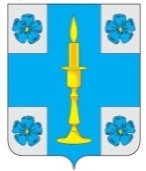 АДМИНИСТРАЦИЯ МУНИЦИПАЛЬНОГО ОБРАЗОВАНИЯСЕЛЬСКОЕ ПОСЕЛЕНИЕ «ИТОМЛЯ»РЖЕВСКОГО РАЙОНА ТВЕРСКОЙ ОБЛАСТИПОСТАНОВЛЕНИЕ11 марта 2020 года   				                               	                              № 7Об отмене постановления администрациимуниципального образования сельское поселение «Итомля» Ржевского района Тверской области от 20.02.2019 №10 «Об определении мест размещения (площадок накопления твердых коммунальных отходов) на территории муниципального образования сельское поселение «Итомля» Ржевского района Тверской области»Рассмотрев протест Осташковской межрайонной природоохранной прокуратуры от 26.02.2020 года № 02-06-2020/28, руководствуясь Федеральным законом от 24.06.1998 года                     № 89-ФЗ «Об отходах производства и потребления», в целях приведения нормативных правовых актов в соответствие с нормами действующего федерального законодательства, Администрация муниципального образования сельское поселение  «Итомля»  Ржевского района Тверской областиПОСТАНОВЛЯЕТ:1. Постановление администрации муниципального образования сельское поселение «Итомля» Ржевского района Тверской области от 20.02.2019 №10 «Об определении мест размещения (площадок накопления твердых коммунальных отходов) на территории муниципального образования сельское поселение «Итомля» Ржевского района Тверской области» отменить.2. Настоящее постановление  вступает в силу с момента подписания и подлежит  обнародованию в установленном порядке и размещению на официальном сайте администрации сельского поселения «Итомля» в информационно-телекоммуникационной сети Интернет.            3. Контроль за исполнением настоящего постановления оставляю за собой. Глава сельского поселения «Итомля»                                                                С.А. Орлов